Hoja de InscripciónEnviar al correo:  mariano.munu@gmail.com a la atención de Mariano MunueraEncuentro de Verano del 21 al 25 de Agosto en Altea ( Alicante )Nombre y Apellidos:Familia. Número de Personas Nombre y Apellidos de las personas que conforman la Familia:Móvil:Correo electrónico:Alojamiento en la Finca Althaia. Partida Foia, 17. 03590 Altea (Alicante)Indicar con una cruz, en el siguiente cuadro, las necesidades de alojamiento y en caso de no alojarse indicar si necesitaría alguno de los servicios sueltos durante los días del encuentro. Tipo de AlojamientoDía 21Día 22Día 23Día 24Día 24Día 25Habitaciones CompartidasCabañas CompartidasCaravanasTienda de CampingImportante: Entrada el día 21 desde las 18 h. (antes estará cerrado). Salida el día 25 a las 11 h (Cierre del Complejo).Importante: Entrada el día 21 desde las 18 h. (antes estará cerrado). Salida el día 25 a las 11 h (Cierre del Complejo).Importante: Entrada el día 21 desde las 18 h. (antes estará cerrado). Salida el día 25 a las 11 h (Cierre del Complejo).Importante: Entrada el día 21 desde las 18 h. (antes estará cerrado). Salida el día 25 a las 11 h (Cierre del Complejo).Importante: Entrada el día 21 desde las 18 h. (antes estará cerrado). Salida el día 25 a las 11 h (Cierre del Complejo).Importante: Entrada el día 21 desde las 18 h. (antes estará cerrado). Salida el día 25 a las 11 h (Cierre del Complejo).Importante: Entrada el día 21 desde las 18 h. (antes estará cerrado). Salida el día 25 a las 11 h (Cierre del Complejo).Familias que quieran prolongar su estancia en la Finca tendrán que comunicarlo ¡¡**Familias que quieran prolongar su estancia en la Finca tendrán que comunicarlo ¡¡**Familias que quieran prolongar su estancia en la Finca tendrán que comunicarlo ¡¡**Familias que quieran prolongar su estancia en la Finca tendrán que comunicarlo ¡¡**Familias que quieran prolongar su estancia en la Finca tendrán que comunicarlo ¡¡**Familias que quieran prolongar su estancia en la Finca tendrán que comunicarlo ¡¡**Familias que quieran prolongar su estancia en la Finca tendrán que comunicarlo ¡¡**Inscripción: Al formalizar la Inscripción 100 € por persona antes del 30/06/2024, mediante transferencia a la cuenta que se indica. Cuenta Bancaria de la Federación de la Comunidad de Cristianos: IBAN: ES21 1491 0001 2330 0007 7806BIC/Swift TRIOMMXXXInscripción: Al formalizar la Inscripción 100 € por persona antes del 30/06/2024, mediante transferencia a la cuenta que se indica. Cuenta Bancaria de la Federación de la Comunidad de Cristianos: IBAN: ES21 1491 0001 2330 0007 7806BIC/Swift TRIOMMXXXFinca Althaia.https://obrerasdelacruz.org/altahia/Partida Foia, 17. 03590 Altea (Alicante).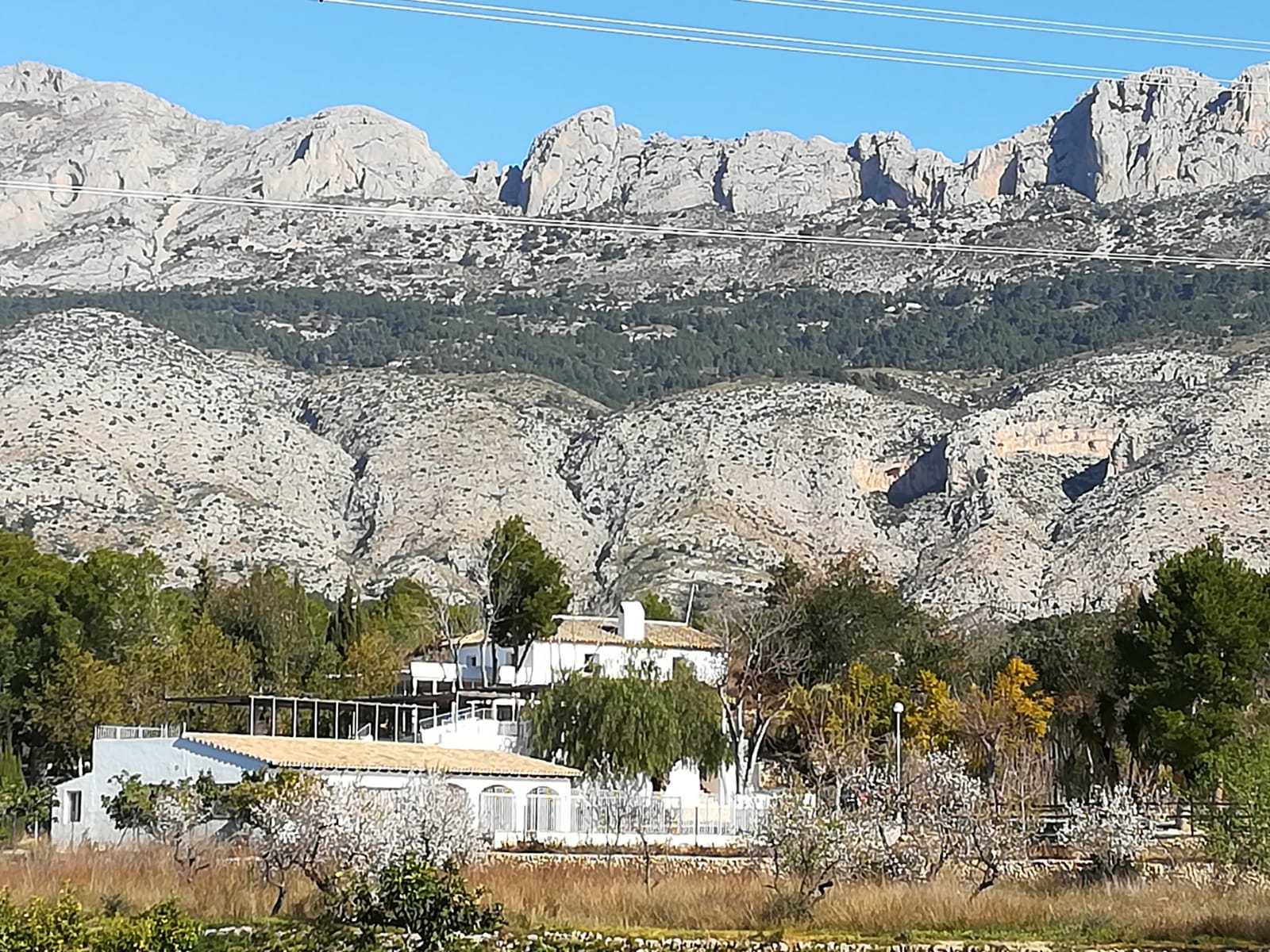 Enviar al correo:  mariano.munu@gmail.com a la atención de Mariano MunueraEnviar al correo:  mariano.munu@gmail.com a la atención de Mariano Munuera